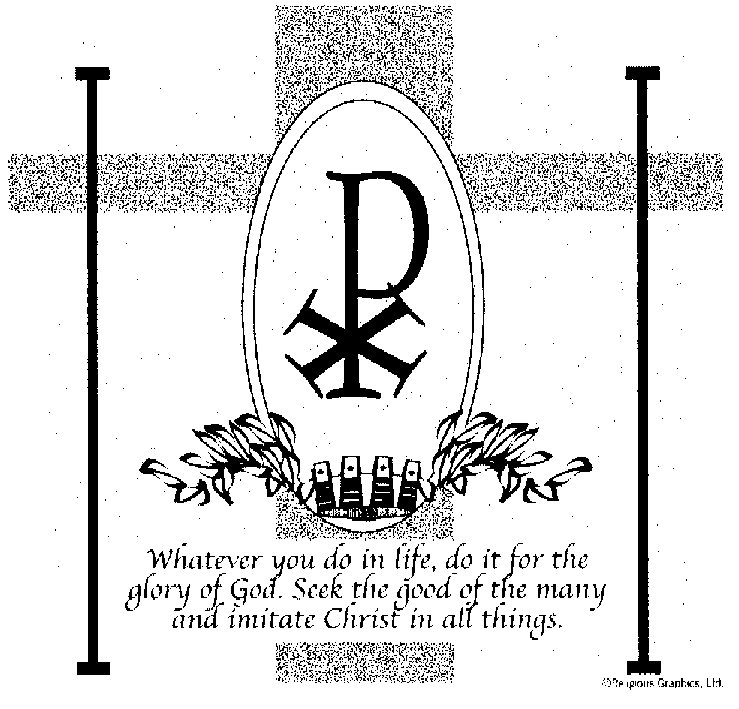 		               ST. R CH                                ST. ROSE, IIlinois                           	Fr. Edward F. Schaefer                               18010 St. Rose Road                                   526-4118 Rectory                       SUNDAY MASS 10:00AM                     SAT. VIGIL MASS   4:00PM                     WEEKDAY MASS  7:45AM    RECONCILIATION     Saturday:  3:15 – 3:45PM         WEBPAGE::  www.strosechurchil.com                                                       EMAIL:           belpsros@outlook.com                                                                      FACEBOOK:  St. Rose Catholic Church – St. Rose, IL  MASS WILL BE LIVE STREAMED ON OUR FACEBOOK PAGE SATURDAYS AT 4PM              	                                            SUNDAY COLLECTIONS:    	 Weekly Envelopes: $3,794.00      			          		            DONATIONS: $7,760.00    	 		     Sister Parish: $   121.00                                                                                                      Capital Improvement Fund: $   620.00                                                                                                                                   	           MASS INTENTIONS:                                                        	                    	MASSMon  7:45AM Weekday			 								NO MASSTue   7:45AM Weekday											NO MASS        Wed  7:45AM ASH WEDNESDAY					Rose Rehkemper       Wed  7:00PM 							Ann Alberternst       Thu   7:45AM Thursday after Ash Wednesday					NO MASS        Fri    7:45AM Friday after Ash Wednesday					NO MASS        Sat   4:00PM VIGIL: First Sunday of Lent					For the Parish	        Sun 10:00AM First Sunday of Lent					John Henrichs                               “         “             “					Jim Tebbe                               “         “             “					Marie DetmerSERVERS: ASH WEDNESDAY 7PM Danica Henrichs, Marissa Jansen, Everett Jansen, Lydia Thole  	      Sat . 4PM  Lexi Alberternst, Alexis Fuhler, Ali Butler, Lane Butler                  Sun 10AM Grayce Sturgeon, Jacob Sturgeon, Nick Sturgeon, William TimmermannREADERS:  ASH WEDNESDAY 7PM Mike Schumacher                   Sat  4PM Peggy Thole        Sun 10AM Kayden Barriger               EUCHARISTIC MINISTERS: ASH WEDNESDAY 7PM  Carolyn Alberternst                     Sat   4PM Gail Tebbe          Sun  10AM Pat Henrichs & Avoynna Kampwerth                                       OFFERTORY ASH WEDNESDAY 7PM Alberternst Family                   Sat   4PM Pete Jansen, John Kohlbrecher, David Thole                  Sun 10AM Henrichs, Tebbe & Detmer Families  VOCATION CUP:  The next family to receive the Vocation Cup is the Michael Barriger family.PLEASE WELCOME: Deacon Linus Klostermann who is helping with the Masses this weekend.CYM MEETING: Sunday, Feb 18th at 11AM in the Convent.                 “HAVE YOU REMEMBERED ST. ROSE PARISH IN YOUR ESTATE PLANNING?”SYMPATHY:  Our sympathy to the family of Julia Von Wellen.  Julia, who passed away recently,was the sister of Bernell (Mary) Wellen and the sister-in-law of Pat Wellen.  May Julia enjoy the rewardof eternal life.SYMPATHY:  Our sympathy to the family of Kent Fehrmann.  Kent, who passed away recently, was the brother of Keith (Tracy) Fehrmann, son-in-law of Pat Detmer and the brother-in-law of Diane Hempen,and Rhonda (Ronnie) Becker.  May Kent enjoy the reward of eternal life.CONGRATULATIONS:  To Sophia Thole, Paityn Fuhler, James Kuper & Cole Timmermann whowere named St. Rose School Wildcats of the Month.ST. ROSE SCHOOL, MATER DEI HIGH SCHOOL CENTRAL HIGH SCHOOLFri., Feb 16 NO SCHOOLANNIVERSARY: Feb 18 Kyle & Megan Thole ‘17HAPPY BIRTHDAY: Feb 07 Blake Benhoff		Feb 16 Mabry Benhoff 16	Feb 17 Lillyana Scott 20Feb 13 Sean Alberternst	Feb 16 Brett Huelsmann	Feb 17 Abigail Timmermann Feb 13 Patricia Vonder Haar	Feb 16 Deb Knebel			Feb 17 Evan Vonder Haar 10Feb 15 Addison Hilmes 15	Feb 16 Ethan Schumacher	Feb 17 Sharon WiegmannFeb 15 Rylie Kluemke 18	Feb 16 Scarlett Tehandon 6	Feb 18 Theresa RichterFeb 15 Rhonda Schulte		Feb 17 Ivan Benhoff 8		Feb 18 Vance StraeterFeb 15 Joe Schwierjohn		Feb 17 Jason Kapp		Feb 18 Zoe Thole 3Feb 15 Ava Sidwell 13		Feb 17 Robert SchumacherVOCATIONS:  A sage once wrote that a good marriage is like a fire around which others come to warm themselves.  So, as we celebrate World Marriage Day on this Sunday, we realize that no matter our station in life - married, single or religious - we have benefited from this sacred covenant relationship whether through the example of our parents, grandparents, and other role models or through our own stewardship of the marriage covenant.    For the Catholic steward, marriage goes far beyond the legal or societal agreement that our culture might define.  Marriage brings us countless blessings but is met with many obstacles.  Busy schedules, the challenges of parenthood, the strains of finances, mortgages, issued of health, and aging – all of these tests the bonds of even the finest unions. DYNAMIC CATHOLIC LENT PROGRAM:At critical times throughout Salvation History, God’s people have been invited to consecrate themselves.   We are one of those critical times, and consecrating ourselves, our families and our country to the Jesus in the Eucharist may make all the difference. Join Matthew Kelly for his: DYNAMIC CATHOLIC LENT PROGRAM for special daily Lenten E-mails starting Ash Wednesday.CRS RICE BOWL:Join our faith community in a transformative Lenten journey through CRS Rice Bowl to meet people in Uganda, El Salvador and Indonesia who are working hard to overcome the challenges of hunger & the impact of climate change.  Pick up your family’s CRS Rice Bowl from church.Visit crsricebowl.org to learn more.CATHOLIC SERVICE & MINISTRY APPEAL (CSMA):This weekend our parish, along with all other parishes in the diocese, will conduct our CSMA Appeal.  This provides a convenient way for all of us, no matter what our time limitations, to take an active role in the mission of our diocesan Church.  Please be as generous as you are able.2024 PARISH DIRECTORY:  Only February dates remain:  Fri, Feb 16 & Sat Feb 17.  Register On-line:STEP 1: www.ucdir.com STEP 2: Click/Tap on Photography Appointment Scheduling STEP 3: Church Code: #348 Password: photos STEP 4: Click on date, STEP 5: Click on time: STEP 6: Enter informationSUBMITTED PHOTOS: Please contact Melisa Hemann 618-210-4887 Deadline for Submitted Photos (Feb 15)  Any other questions, please call Jeff/Amy Kampwerth 618-406-6908 CATHOLIC FRATERNAL LIFE EUCHRE TOURNAMENT: THIS Sun., Feb 11th at 7PMIn the Development Club. Proceeds benefit Community Christmas Lighting Fund.SRDC FISH FRY: Ash Wednesday, Feb 14th and Friday, Feb 16th at the Park from 4PM to 7PM             